Aufgabe // InfotextWertvolle Rohstoffe wiederverwertenPresseinformation der Fraunhofer-Gesellschaft vom 05.09.2011Wie lassen sich die wertvollen Rohstoffe, die in vielen Produkten stecken, intelligent und kostengünstigzurückgewinnen und nachhaltig wiederverwerten? Wie kann man ein Produkt von vornherein so gestalten,dass Recycling und Nachnutzung optimal möglich sind? Diesen und anderen akuten Fragen rund um dasThema Wert- und Rohstoffe widmet sich die neue Fraunhofer-Projektgruppe für Wertstoffkreisläufe undRessourcenstrategie IWKS in Alzenau.Nicht nur die Nachfrage nach Rohstoffe wie Kupfer, Nickel, Eisen, Öl, Kohle und Co. steigt kontinuierlich, auch die Preise klettern nach oben. 2010 schoss der Rohstoffpreisindex des Weltwirtschaftsinstituts – in Euro berechnet – um mehr als 30 Prozent nach oben. Die Wachstumsdynamik in den Schwellen- undEntwicklungsländern wird die Nachfrage nach Rohstoffen langfristig vervielfachen. Besonders schnell wächst der Bedarf an raren Metallen und Seltenen Erden. Vielfach stecken die Stoffe schon in vorhandenen Produkten, aber sie lassen sich nur schwer wieder in den Stoffkreislauf zurückholen.Unter der Überschrift „Wertstoffkreisläufe und Ressourcenstrategien“ will man im Fraunhofer-Institut Wertstoffströme analysieren. Welche Rohstoffe benötigen einzelne Industriezweige und Produkte? Stehen die erforderlichen Mengen zur Verfügung und können sie geliefert werden? Auf diese Weise will man herausfinden, wie man aufkommende Engpässe voraussehen, vermeiden oder ausgleichen kann.Im Bereich Recycling-Technologien ist das Ziel der Wissenschaftler, möglichst viele Wertstoffe unter strengen wirtschaftlichen Kriterien zurückzugewinnen. So will das Team beispielsweise Schlacken und Industrieabfälle untersuchen, um herauszufinden, welche Metalle sie enthalten, die sich weiternutzen Lassen, und dann auch die entsprechende Technologie für die Rückgewinnung entwickeln. Ebenso stehen Produktionsabfälle und Produkte aus der kunststoffverarbeitenden und der Spezialglasindustrie auf dem Forschungsprogramm der Projektgruppe.Ein anderes Beispiel ist Elektroschrott: Unsere Unterhaltungs- und Kommunikationsgeräte stecken vollerunterschiedlichster Funktionsmetalle. Fast das ganze Periodensystem kommt hier zum Einsatz, im Handysind es bis zu 30 verschiedene, in einem Computer bis zu 50. Aber oft sind diese Metalle – ohne die nichtsfunktioniert – nur in winzigen Mengen in einem Gerät. Die Weltjahresproduktion von Indium liegt bei etwa600 Tonnen. In Handys eingebaut – hier liegt die Weltproduktion weit über 1 Milliarde Stück pro Jahr – istes im einzelnen Produkt nur in kleinen Mengen vorhanden. Dadurch wird es fein verteilt und – wenn keinoptimiertes Recycling stattfindet – dissipiert. Das Problem ist, dass uns durch diese Feinverteilung in Alltags-produkten manche Rohstoffe zwischen den Fingern zerrinnen, weil es nicht gelingt, sie wirtschaftlich dem Stoffkreislauf wiederzuzuführen. Am besten ist es da, direkt beim Produktdesign anzusetzen und schon Entwurf und Konstruktion so anzulegen, dass sich die Wertstoffe erneut oder weiternutzen lassen.Im dritten Themengebiet der Fraunhofer-Projektgruppe geht es um die Substitution von Rohstoffen. DieWissenschaftler werden Werkstoffe, Prozesse und Produkte identifizieren und entwickeln, die zum einen dieRohstoffeffizienz erhöhen und zum anderen kritische Rohstoffe ersetzen können. Kritisch bedeutet in diesemZusammenhang Stoffe, die knapp sind oder werden, weil die Quellen endlich sind oder weil ihr Abbau in Krisengebieten erfolgt. Die Projektgruppe soll ökonomisch und ökologisch sinnvolle Werkstoffalternativenentwickeln für eine langfristig gesicherte Rohstoffversorgung der verarbeitenden Industrie.Aufgabe // WebquestWerden unsere Rohstoffe knapp? Kann Recycling helfen?Ihr habt eben ein Interview mit einem Rohstoff-Forscher gehört und einen Text über ein Forschungsinstitutgelesen, das sich mit Fragen der Rohstoffknappheit und Möglichkeiten des Recyclings beschäftigt.Ihr sollt jetzt in euren Kleingruppen folgende weitergehende Fragen beantworten:Wie lassen sich die wertvollen Rohstoffe, die in vielen Produkten stecken, zurückgewinnen?Welche wertvollen Rohstoffe stecken in Handys, Computern, Flachbildschirmen und anderen elektronischen Geräten?Wie kann man ein Produkt von vornherein so gestalten, dass Recycling und Nachnutzung optimal möglichsind?Welche Rohstoffe sind in den letzten zehn Jahren bereits deutlich teurer geworden?Der Bedarf an welchen Stoffen wächst vor allem durch die zunehmende Nachfrage in den Schwellen- und Entwicklungsländern?Welche von diesen Stoffen könnte man durch Recycling zurückgewinnen?Warum werden viele dieser Stoffe bis heute noch nicht recycelt?Die notwendigen Informationen dazu findet ihr auf folgenden Webseiten:http://www.wdr.de/tv/applications/fernsehen/wissen/quarks/pdf/Q_Muell3.pdfhttp://www1.wdr.de/fernsehen/wissen/quarks/sendungen/elektroschrott126.htmlhttp://www.daserste.de/information/wissen-kultur/w-wie-wissen/sendung/elektroschrott-102.htmlhttp://www.handysfuerdieumwelt.de/warum-abgeben/http://germanwatch.org/de/download/2261.pdfhttp://www.stern.de/digital/smartphones/umkaempftes-coltan-der-stoff--aus-dem-die-handys-sind-3571040.htmlhttp://www.grueneliga.de/handyrecycling.htmlEinige der Webseiten sind sehr umfangreich, da könnt ihr bei der internen Suche Stichwörter eingeben, dieeuch zu den für eure Frage interessanten Kapiteln bringen.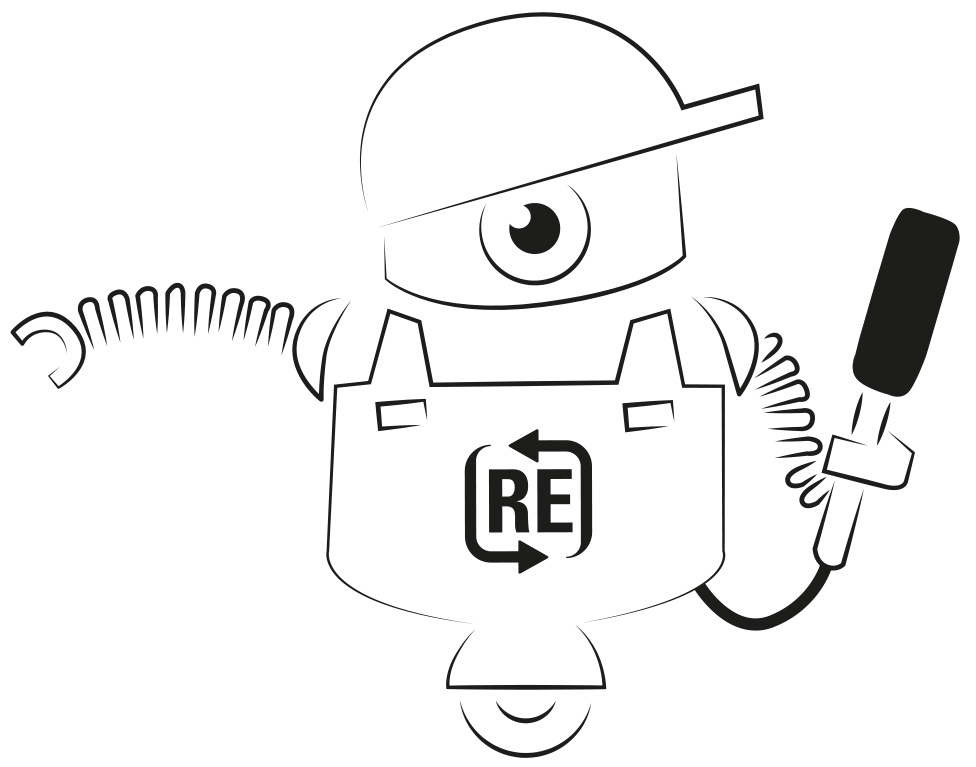 